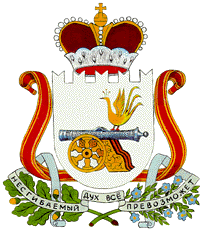 ИЗБИРАТЕЛЬНАЯ КОМИССИЯМУНИЦИПАЛЬНОГО ОБРАЗОВАНИЯ«МОНАСТЫРЩИНСКИЙ РАЙОН»СМОЛЕНСКОЙ ОБЛАСТИПОСТАНОВЛЕНИЕот 13 августа 2021 года                                                                             № 34/161поселок МонастырщинаОб отказе в регистрации  кандидата в депутаты Монастырщинского районного Совета депутатов седьмого созыва по трехмандатному избирательному округу № 5 Батюшкину Анатолию Алексеевичу, выдвинутого в порядке самовыдвиженияВ соответствии со статьей 38 Федерального закона от 12 июня 2002 года № 67-ФЗ «Об основных гарантиях избирательных прав и права на участие в референдуме граждан Российской Федерации» (далее – Федеральный закон № 67-ФЗ), статьей 19 областного закона от 3 июля 2003 года № 41-з «О выборах органов местного самоуправления в Смоленской области» (далее – областной закон № 41-з), рассмотрев документы, представленные в избирательную комиссию муниципального образования «Монастырщинский район» Смоленской области по выборам депутатов Монастырщинского районного Совета депутатов седьмого созыва для выдвижения и регистрации кандидата в депутаты Монастырщинского районного Совета депутатов седьмого созыва по трехмандатному избирательному округу № 5 Батюшкину Анатолию Алексеевичу, выдвинутого в порядке самовыдвижения, принимая во внимание итоговый протокол рабочей группы по проверке подписных листов от 06.08.2021 г., проверив соответствие порядка выдвижения на выборах депутатов Монастырщинского районного Совета депутатов седьмого созыва кандидата Батюшкина Анатолия Алексеевича выдвинутого в порядке самовыдвижения по трехмандатному избирательному округу № 5, требованиям Федерального закона № 67-ФЗ и областного закона № 41-з при проведении выборов депутатов Монастырщинского районного Совета депутатов седьмого созыва, на основании подпункта «в» пункта 24 статьи 38 Федерального закона № 67-ФЗ, подпункта «в» пункта 9 статьи 19 областного закона № 41-з, избирательная комиссия муниципального образования «Монастырщинский район» Смоленской областиПОСТАНОВИЛА:1. Отказать в регистрации кандидата в депутаты Монастырщинского районного Совета депутатов седьмого созыва по трехмандатному избирательному округу № 5 Батюшкина Анатолия Алексеевича, выдвинутого в порядке самовыдвижения.Дата отказа в регистрации – «13» августа 2021 года; время отказа в регистрации – «17» часов «20» минут.2. Опубликовать настоящее постановление в общественно-политической газете Монастырщинского района Смоленской области «Наша жизнь».3. Разместить настоящее постановление на официальном сайте Администрации муниципального образования «Монастырщинский район» Смоленской области в разделе избирательные комиссии.Председатель комиссии					Н.М. КлючниковаСекретарь комиссии						О.А. Самуйлова